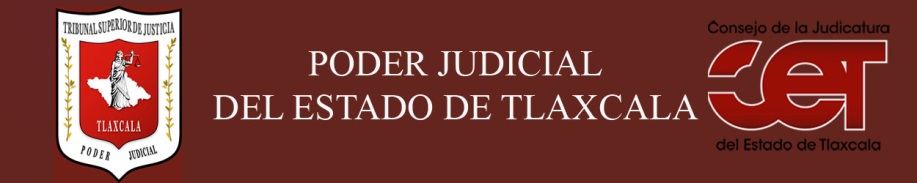 Formato público de Curriculum VitaeI.- DATOS GENERALES:I.- DATOS GENERALES:Nombre:Angélica Aragón SánchezCargo en el Poder Judicial: Juez Segundo de Control y Juicio Oral del Distrito Judicial de Guridi y Alcocer.Área de Adscripción: Juzgado de Control y Juicio Oral del Distrito Judicial de Guridi y Alcocer.Fecha de Nacimiento: (cuando se requiera para ejercer el cargo) O5 de febrero de 1971II.- PREPARACIÓN ACADÉMICA: II.- PREPARACIÓN ACADÉMICA: Último grado de estudios:PosgradoInstitución:Universidad del Valle de TlaxcalaPeriodo:Agosto 2002 a Junio 2004Documento: Título de gradoTítulo Profesional: Licenciado en DerechoCédula: 2300080Estudios Profesionales:PosgradoInstitución: Universidad Autónoma de TlaxcalaPeriodo: 1997-1999Documento: ConstanciaCédula: III.- EXPERIENCIA LABORAL: a)  tres últimos empleosIII.- EXPERIENCIA LABORAL: a)  tres últimos empleosIII.- EXPERIENCIA LABORAL: a)  tres últimos empleos1Periodo (día/mes/año) a (día/mes/año):31/diciembre/2014Nombre de la Empresa:Nombre de la Empresa:Tribunal Superior de Justicia del Estado de TlaxcalaCargo o puesto desempeñado:Cargo o puesto desempeñado:Juez Segundo de Control y de Juicio Oral, del Distrito Judicial de Guridi y Alcocer. (por examen de oposición)Campo de Experiencia:  Campo de Experiencia:  Penal2Periodo (día/mes/año) a (día/mes/año):01/febrero/2011Nombre de la Empresa:Nombre de la Empresa:Tribunal Superior de Justicia del Estado de TlaxcalaCargo o puesto desempeñado:Cargo o puesto desempeñado:Proyectista de Sala Penal Ponencia UnoCampo de Experiencia:  Campo de Experiencia:  Penal3Periodo (día/mes/año) a (día/mes/año):01/mayo/1999Nombre de la Empresa:Nombre de la Empresa:Procuraduría General de Justicia del Estado de Tlaxcala.Cargo o puesto desempeñado:Cargo o puesto desempeñado:Subdirectora de Averiguaciones Previas, Agente del Ministerio Público adscrita a Juzgados, Encargada de la Visitaduria.Campo de Experiencia:  Campo de Experiencia:  Penal, Civil, FamiliarIV.- EXPERIENCIA LABORAL: b)Últimos cargos en el Poder Judicial:IV.- EXPERIENCIA LABORAL: b)Últimos cargos en el Poder Judicial:IV.- EXPERIENCIA LABORAL: b)Últimos cargos en el Poder Judicial:Área de adscripciónPeriodo 1Juzgado de Control y de Juicio Oral del Distrito Judicial de Guridi y Alcocer.31/dic/2014 a la fecha2Sala Penal Ponencia Uno01/febrero/2011 a 30/dic/20143V.- INFORMACION COMPLEMENTARIA:Últimos cursos y/o conferencias y/o capacitaciones y/o diplomados, etc. (de al menos cinco cursos)V.- INFORMACION COMPLEMENTARIA:Últimos cursos y/o conferencias y/o capacitaciones y/o diplomados, etc. (de al menos cinco cursos)V.- INFORMACION COMPLEMENTARIA:Últimos cursos y/o conferencias y/o capacitaciones y/o diplomados, etc. (de al menos cinco cursos)V.- INFORMACION COMPLEMENTARIA:Últimos cursos y/o conferencias y/o capacitaciones y/o diplomados, etc. (de al menos cinco cursos)Nombre del PonenteInstitución que impartióFecha o periodo1Conferencia “Los Derechos Humanos de los Pueblos y Comunidades Indigenas”Tribunal Superior de Justicia del Estado de Tlaxcala8 de marzo de 20191Diplomado “Especialización en Justicia Penal para Adolescentes”Secretaria de Educación Pública y Poder Judicial del Estado de Puebla.1 junio al 8 de septiembre de 2018.2Diplomado “Argumentación Jurídica con Perspectiva de ]Genero”Tribunal Superior de Justicia del Estado de Tlaxcala.15 noviembre de 20183Conferencia “Derechos Humanos y Garantías Constitucionales del Proceso”Tribunal Superior de Justicia del Estado de Tlaxcala.11 septiembre de 20184“Reflexión Histórica Jurídica del Constituyente en Tlaxcala”Tribunal Superior de Justicia del Estado de Tlaxcala.07 junio  de 20185Curso “Juzgar con Perspectiva de Género”Instituto de Especialización Judicial del Tribunal Superior de Justicia de Tlaxcala y la Unidad de Igualdad de Genero8, 10, 15, 17, 22, 24, 29, 31 de agosto y 19 de septiembre de 2017.6Curso “Justicia Restaurativa en Ejecución de Sanciones Penales” “Conocimientos Interdisciplinarios en Materia de Derechos de Niñas, Niños y Adolescentes” “Conocimientos Específicos sobre el Sistema Integral de Justicia Penal para Adolescentes” “Conocimientos del Sistema Penal Acusatorio, las Medidas de Sanciones Especiales y la Prevención del Delito Para Adolescentes”Tribunal Superior de Justicia del Estado de Tlaxcala.Abril 20177Seminario  “Sistema de Justicia Para Adolescentes”Casa de la Cultura Jurídica “José Miguel Guridi Alcocer”22 al 30 de junio  de 20178Curso “Alerta de Violencia de Genero en contra de las Mujeres de Tlaxcala”Secretaria de Gobierno del Estado15 al 19 de mayo de 20179Curso “Fundamentos del Sistema Penal Acusatorio para Juzgadores: Modulo 2”Instituto de Estudio Judiciales en San Juan Puerto Rico01 al 05 de mayo de 201710Diplomado “Acceso a la Justicia en Materia de Derechos Humanos”Casa de la Cultura Jurídica “José Miguel Guridi Alcocer”17 de febrero de 2017 al 03 de junio de 201711Curso “Fundamentos del Sistema Penal Acusatorio para Juzgadores: Modulo 1”Instituto de Estudio Judiciales en San Juan Puerto Rico18 al 28 de octubre de 201612 Curso-Taller “Trata de Personas”Consejo de la Judicatura Tribunal Superior de Justicia del Estado de Tlaxcala27 al 29 de abril de 201613Conferencia “Aplicación de las disposiciones de la Ley Federal de Prevención e Identificación de Operaciones con Recursos de Procedencia Ilícita”CONATRIBColegio Tlaxcala21 de abril 201614Curso “Sobre Técnicas de Argumentación Jurídica”MSI/USAID11 al 15 de abril de 201615Curso “Capacitación dirigida a Jueces y Magistrados”  Con duración de 120 hrs.Comisión para la implementación de la reforma en materia de seguridad y justicia en el Estado de Tlaxcala.Noviembre 201516Curso “El Derecho a un Proceso Debido Estándares Internacionales” Con duración de 10 hrs.Instituto de la Judicatura Federal – Escuela JudicialNoviembre 201517Conferencia “El Sistema Penal Acusatorio”.Suprema Corte de Justicia de la Nación. Casa de la Cultura Jurídica del Estado de Tlaxcala.08 de julio de 201518Conferencia “Procedencia del Juicio de Amparo Indirecto”.Suprema Corte de Justicia de la Nación. Casa de la Cultura Jurídica del Estado de Tlaxcala.26 de junio de 201519Módulos iniciales de la plataforma educativa sobre el Sistema de Justicia Penal Acusatorio con una duración de 90 hrs.Secretaria Técnica del Consejo de Coordinación para la implementación del Sistema de Justicia Penal. SETECFebrero 2015VI.- Sanciones Administrativas Definitivas (dos ejercicios anteriores a la fecha):VI.- Sanciones Administrativas Definitivas (dos ejercicios anteriores a la fecha):VI.- Sanciones Administrativas Definitivas (dos ejercicios anteriores a la fecha):VI.- Sanciones Administrativas Definitivas (dos ejercicios anteriores a la fecha):SiNoEjercicioNota: Las sanciones definitivas se encuentran especificadas en la fracción  XVIII del artículo 63 de la Ley de Transparencia y Acceso a la Información Pública del Estado, publicadas en el sitio web oficial del Poder Judicial, en la sección de Transparencia.NONONOVII.- Fecha de actualización de la información proporcionada:VII.- Fecha de actualización de la información proporcionada:Santa Anita Huiloac, Apizaco, Tlaxcala, a    03 de abril   de  2019.Santa Anita Huiloac, Apizaco, Tlaxcala, a    03 de abril   de  2019.